40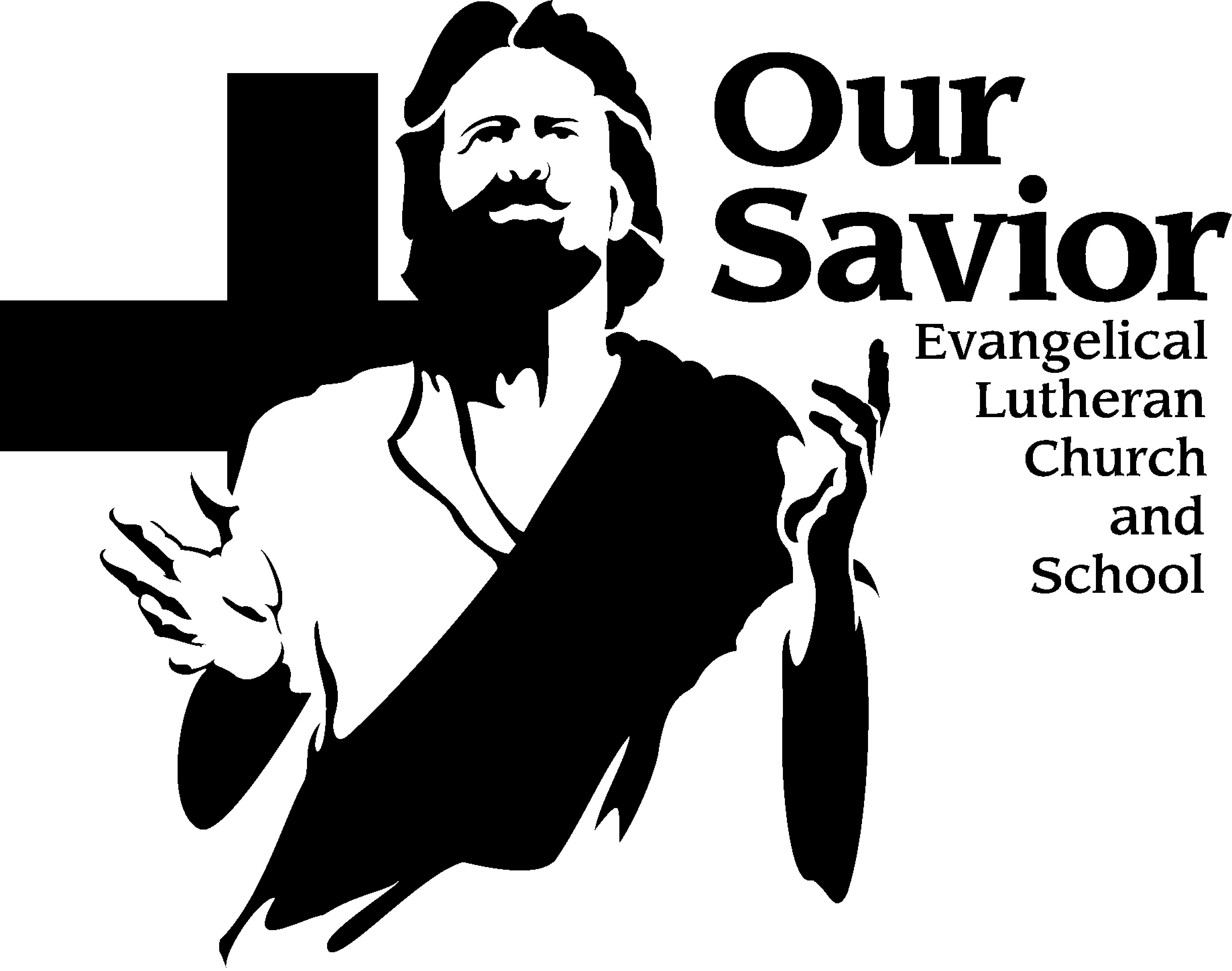 August Sermon Series -  Isn’t summertime, sunshine and the green growth in Wisconsin amazing?  From the rain and rays (actually, from the Creator) comes a growing plant. As summer progresses we witness the cycle of life, from start to finish, from little to big, from seed to fruit.  This same cycle occurs in the life of a believer, as faith is planted by the Gospel, it is watered and nurtured and then comes the abundant fruit.  God loves to gather his children together and raise a garden of good things.  Seeing this cycle reminds us that we can’t rush the process by which fruit appears in our lives.Love Lifts Us Up - Summer Sunday Adult Bible Study.  August 11 – September 8th at 9:15am each Sunday in the Fellowship Hall.  Our English language is complicated by context - especially when it comes to love. We use the same word to describe our passion for food (tacos or hamburgers), our adoration (worship) for God, the attraction and affection between a husband and wife. While we simply have one word for love, the ancient Greeks used several, all of which are illustrated in Scripture.  In this late summer study we’ll discover why love is central to all aspects of life and how having love lifts up our spirits.  John says it so well, “We love because he first loved us.”  “God is love.”  “This is how we know what love is: Jesus Christ laid down his life for us.”Attention Parents! - A 10-week parenting Bible class entitled “Family Balance” will be taught by Tom Hering and begin on Sunday, September 8.  This series is for all parents. There are many aspects of trying to find and maintain balance in a family. This discussion-based class will include Biblical principles and guidance to help work through the challenges of family balance on many different fronts, such as the use of Law/Gospel, discipline, technology, worship, family time, work and play, etc. The class will meet in the classroom off the fellowship hall during the regular Sunday morning Bible class hour. Child care is provided.COLLEGE STUDENTS/FAMILIES - look for the College Roll Information Form in your box.  Please complete and return to Tom Hering or the Church office as soon as possible.   If you are a college student and did not receive a form in your box there are additional forms on the table in back of church.  SENIOR ADULT BIBLE STUDY – Gospel of John  In our continuation of the study of John’s gospel, we will journey through the final weeks of Jesus’ life. John offers perhaps the clearest reason why the Holy Spirit has given us these inspired writings: “…these are written that you may believe that Jesus is the Christ, the Son of God, and that by believing you may have life in his name” (John 20:31).  We'll apply our Savior’s teachings to our own lives throughout the study. The class is taught by Staff Minister Hering in the Church Office Classroom on Tuesdays at 10:30 am. This session runs September 17th through November 26th.   THANK YOU - THANK YOU to the many people who helped with this year’s picnic! Your assistance with setting up, providing food, preparing food, helping with games, serving food and ice cream, tearing down and cleaning up was truly appreciated. It was great to have so many together to enjoy the food, games, fellowship and fun on such a beautiful day for a picnic!   ADULT BIBLE STUDY - Romans  - A Bible study on Tuesday evenings will begin on September 10th at 7:00 pm in the church office classroom which is located in the white building. We will meet from 7:00 – 8:30 each Tuesday evening.  Bring your point of view because you will be able to give it during our discussions.“ENGAGE!” - at CLR’s National Convention – Saturday, Oct. 19 - Join Christian Life Resources (CLR) on Saturday, October 19 from 8:30am-4:30pm at Kettle Moraine Lutheran High School, 3399 Division Road, Jackson, WI for our annual National Convention. “ENGAGE!” will help you learn the tools to share your faith with others – in words and in truth. It will provide a practical approach to not only talk with others in a casual, practical, and confident manner about the Good News of Christ, but help to live your faith in thankful actions. Workshops, materials, continental breakfast, a fully-catered lunch, and snacks included in $45 cost. More at christianliferesources.com or call 1-800-729-9535 to register.Learning Center Assistant - KML has a part-time afternoon position open to work with students in the Learning Center. A college degree is required, but it does not have to be in education. If interested or for more information, contact Learning Center Administrator Sheila Krause (sheila.krause@kmlhs.org).
You’re invited – To Wisconsin Lutheran Seminary’s Friends of the Seminary Day on Saturday, October 5, 2019. This annual event highlights the way your gifts help WLS support the worldwide mission of WELS.  Registration and coffee hour begins at 8 a.m. After worship, attendees will hear how the Pastoral Studies Institute program has shaped much of the WELS overseas mission work. Also one student will discuss his vicar year as he served in in the diversity and busyness of the Washington D.C. area. A light lunch will be served at noon. Tours of the campus are available after.  Send your name, address, telephone number, and home congregation along with your $10 registration fee to the attention of Lori Guse at 11831 N Seminary Drive, Mequon WI 53092, no later than Sept. 13. Contact Lori Guse at 262.242.8104; lori.guse@wls.wels.net.KML Charger Club Support Opportunity  - Are you ready for some high school sports coverage AND to help out your school, at the same time?!? The Daily News is offering a program for new customers (not a subscriber in 60 days) that will donate money to the Kettle Moraine Lutheran High School Charger Club with each newspaper subscription. For example, a 12 week subscription costs $40 and $20 will be donated to the Charger Club! The E-version of the newspaper is included with the purchase of a subscription. This offer is only good through the end of the year. Paper subscription forms are also available in the KML Main Office, or sign up at www.gmtoday.com/donate. Thank you for supporting KML!  
Koiné  FUNDRAIsER - Koiné is having a special fundraiser on Saturday, September 14, from 5:30-9:00 PM in Jackson, WI. Tickets are $75/person which includes food, all beverages (including wine & beer) and a concert. This fundraiser will help continue to provide our music to churches all over the world through our new online website at KoineWorshipMedia.com. If you are interested in attending, please go  to KoineBarnBash.eventbrite.com to purchase tickets or mail your check to Koiné  Music Ministries, P.O. Box 289, Jackson, WI 53037. Questions? Email  KoineBarnBash@gmail.com. Thank you for your support.  